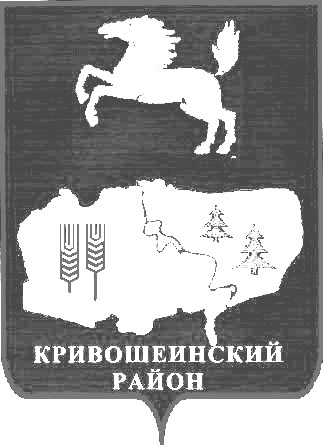 АДМИНИСТРАЦИЯ КРИВОШЕИНСКОГО РАЙОНАПОСТАНОВЛЕНИЕ16.04.2021                                                                                                                                        № 261с. КривошеиноТомской областиО внесении изменений в постановление Администрации Кривошеинского района от 28.04.2017 № 174 «О системе оплаты труда руководителей, их заместителей и главных бухгалтеров муниципальных учреждений муниципального образования Кривошеинский район»В связи с кадровыми изменениями Постановляю: 1. Внести в приложение к постановлению Администрации Кривошеинского района от 28.04.2017 № 174 «О системе оплаты труда руководителей, их заместителей и главных бухгалтеров муниципальных учреждений муниципального образования Кривошеинский район» следующие изменения:в Приложении 6 к Положению о системе оплаты труда руководителей, их заместителей и главных бухгалтеров муниципальных учреждений муниципального образования Кривошеинский район Раздел 4 «Персональный состав комиссии по оценке выполнения целевых показателей и критериев оценки эффективности деятельности муниципальных учреждений муниципального образования Кривошеинский район» изложить в новой редакции согласно приложению к настоящему постановлению.2. Настоящее постановление вступает в силу с даты его подписания.3. Настоящее постановление подлежит размещению на официальном сайте муниципального образования Кривошеинский район в информационно-телекоммуникационной сети «Интернет» и опубликованию в Сборнике нормативных актов Администрации Кривошеинского района.4. Контроль за исполнением настоящего постановления возложить на заместителя Главы Кривошеинского района по социально – экономическим вопросам.И. о. Главы Кривошеинского района							А. В. ШтоббеМандраков Денис Олегович+7 (38251) 2-14-27Управление финансов, РУО, МЦКС, ЦМБ, Прокуратура, Тыщик Э.Ш.Приложениек постановлению Администрации Кривошеинского районаот 16.04.2021 № 2614. Персональный составкомиссии по оценке выполнения целевых показателей и критериев оценки эффективности деятельности муниципальных учреждений муниципального образования Кривошеинский районШлапаков А. В. - Заместитель Главы Кривошеинского района по социально–экономическим вопросам - председатель комиссии;Сагеева И. В. – Управляющий делами Администрации Кривошеинского района - заместитель председателя комиссии;Тыщик Э. Ш. – Главный специалист по вопросам развития производства и предпринимательства - секретарь комиссии.Члены комиссии:Ерохина И. В. – руководитель Управления финансов Администрации Кривошеинского района;Левко В. П. – руководителя Управления образования Администрации Кривошеинского района;Филимонова Ю. А. – начальник бюджетного отдела Управления финансов Администрации Кривошеинского района;Полубятко Л. А. – начальник планово-экономического отдела Муниципального бюджетного учреждения «Централизованная бухгалтерия образовательных учреждений Кривошеинского района».